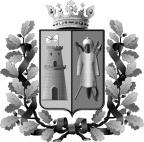 ОКРУЖНАЯ ИЗБИРАТЕЛЬНАЯ КОМИССИЯ СОВЕТСКОГО ОДНОМАНДАТНОГО ИЗБИРАТЕЛЬНОГО ОКРУГА №29 по выборам   депутатов Ростовской-на-Дону городской Думы шестого созыва        ПОСТАНОВЛЕНИЕ29  июля 2015 г.								         № 6-2г. Ростов-на-ДонуО разрешении на открытие специального избирательного счета кандидату в депутаты Ростовской-на-Дону городской Думы шестого созыва по Советскому одномандатному избирательному округу № 29 Анатолию Сергеевичу ПоляковуВ соответствии с частью 3 статьи 49 Областного закона от 08 августа 2011 года № 645-ЗС «О выборах депутатов представительных органов муниципальных образований в Ростовской области», пунктом 1.3.  Порядка открытия, ведения и закрытия специальных избирательных счетов для формирования избирательных фондов кандидатов, избирательных объединений при проведении выборов депутатов представительных органов муниципальных образований в Ростовской области, утвержденного  постановлением Избирательной комиссии Ростовской области от 29 апреля 2015 года  №  83-15, и на основании документов, представленных при  выдвижении, кандидатом в депутаты Ростовской-на-Дону городской Думы шестого созыва по Советскому одномандатному избирательному округу № 29Анатолием Сергеевичем Поляковым, выдвинутым Ростовским региональным отделением Политической партии ЛДПРОкружная избирательная комиссия Советского одномандатного избирательного округа № 29ПОСТАНОВЛЯЕТ:Разрешить кандидату в депутаты Ростовской-на-Дону городской Думы шестого созыва по Советскому одномандатному избирательному округу №29 Анатолию Сергеевичу Полякову, выдвинутому Ростовским региональным отделением Политической партии ЛДПР  открыть специальный избирательный счет для формирования избирательного фонда в Универсальном дополнительном  офисе № 0369 Ростовского отделения № 5221 ОАО «Сбербанк России», расположенном  по адресу: г. Ростов-на-Дону, Стачки, д. 228.Направить настоящее постановление в Универсальный дополнительный офис № 0369 Ростовского отделения № 5221 ОАО «Сбербанк России».Направить данное постановление в Муниципальную избирательную комиссию города Ростова-на-Дону для размещения на официальном сайте в сети «Интернет».Контроль за исполнением настоящего постановления возложить на секретаря Окружной избирательной комиссии №29 Громову А.П..Председатель комиссии						Н.В. Васина			Секретарь комиссии						 А.П.Громова	 